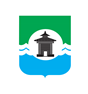 Российская ФедерацияИркутская областьМуниципальное образование «Братский район»Контрольно-счетный органул. Комсомольская, д. 28 «а», г. Братск, Иркутская область, тел./факс 8(3953) 411126ЗАКЛЮЧЕНИЕ №15по результатам внешней проверки годового отчета об исполнении бюджета Вихоревского городского поселенияза 2022 годг. Братск 	 «28» апреля 2023 годаНастоящее заключение подготовлено контрольно-счетным органом муниципального образования «Братский район» (далее – КСО Братского района) по результатам внешней проверки годового отчета об исполнении бюджета Вихоревского городского поселения за 2022 год, проведенной на основании Соглашения «О передаче полномочий по осуществлению внешнего муниципального финансового контроля» от 15.02.2022 № 24.Внешняя проверка проведена в рамках полномочий КСО МО «Братский район», установленных:Федеральным законом от 07.02.2011 №6-ФЗ «Об общих принципах организации и деятельности контрольно-счетных органов субъектов Российской Федерации и муниципальных образований»;Положением о контрольно–счетном органе муниципального образования «Братский район», утвержденном Решением Думы Братского района от 24.11.2021 № 240;положениями 157, 264.1, 264.2, 264.4 Бюджетного кодекса Российской Федерации (далее – БК РФ).Основание для проведения проверки: пункт 2.7 Плана деятельности
КСО Братского района на 2023 год.Цель внешней проверки: подтверждение полноты и достоверности сведений, представленных в годовой бюджетной отчетности за отчетный 2022 год, соответствие порядка ведения бюджетного учета законодательству Российской Федерации.Объект внешней проверки: Администрация Вихоревского городского поселения, как орган, уполномоченный на обеспечение исполнения бюджета Вихоревского городского поселения и составления отчета об исполнении бюджета Вихоревского городского поселения.Предмет внешней проверки: годовая бюджетная отчетность Вихоревского городского поселения за 2022 год.Вопросы внешней проверки: анализ годовой бюджетной отчетности на соответствие требованиям нормативных правовых актов в части ее состава, содержания и срока представления для проведения внешней проверки; анализ достоверности показателей бюджетной отчетности, оценка взаимосвязанных показателей консолидируемым позициям форм бюджетной отчетности; оценка достоверного представления о финансовом положении сельского поселения на основании данных бухгалтерской отчетности.Объем средств бюджета, проверенных при проведении экспертно-аналитического мероприятия: по доходам – 249 379,7 тыс. руб., по расходам – 242 455,2 тыс. руб.В соответствии с Законом Иркутской области от 02.12.2004 №76-оз «О статусе и границах муниципальных образований Братского района Иркутской области» Вихоревское муниципальное образование образовано на территории Братского района Иркутской области и наделено статусом городского поселения. Структуру органов местного самоуправления составляют: глава Вихоревского муниципального образования, Председатель Думы Вихоревского муниципального образования, Администрация муниципального образования.Согласно требованиям ст.264.2. БК РФ годовой отчет об исполнении местного бюджета подлежит утверждению муниципальным правовым актом представительного органа муниципального образования.РЕЗУЛЬТАТЫ ВНЕШНЕЙ ПРОВЕРКИОбщие положенияВ 2022 году участниками бюджетного процесса при исполнении бюджета Вихоревского городского поселения являлись:Администрация муниципального образования;Дума Вихоревского МО;МКУК «Историко-краеведческий музей города Вихоревка»;МКУК «Вихоревская городская библиотека».Администрация Вихоревского муниципального образования, в соответствии со ст.154, ст.158 БК РФ самостоятельно составляет, утверждает и ведет бюджетную роспись, распределяет бюджетные ассигнования и лимиты бюджетных обязательств, вносит предложения по формированию и изменению лимитов бюджетных обязательств, исполняет соответствующую часть бюджета.Отчет об исполнении бюджета Вихоревского городского поселения для подготовки заключения на него поступил в КСО Братского района 29.03.2023, в срок, установленный
п.3 ст.264.4 БК РФ.Состав годовой бюджетной отчетности за 2022 год соответствует п.3 ст.264.1 БК РФ, пп.11.1, пп.11.2 п.11 Инструкции о порядке составления и предоставления годовой, квартальной и месячной отчетности об исполнении бюджетов бюджетной системы Российской Федерации, утвержденной Приказом Минфина России от 28.12.2010 №191н
«Об утверждении Инструкции о порядке составления и представления годовой, квартальной и месячной отчетности об исполнении бюджетов бюджетной системы Российской Федерации» (далее Инструкция №191н). В формах годового отчета, в целях отражения информации о субъектах бюджетной отчетности их сформировавших, в соответствии с аб.14 п.10 Инструкции №191н указан код субъекта бюджетной отчетности – ГРБС, ФО.Администрация Вихоревского городского поселения наделена бюджетными полномочиями финансового органа, главного администратора доходов бюджета, администратора источников финансирования дефицита бюджета, главного распорядителя бюджетных средств по разделам классификации расходов бюджета:01 «Общегосударственные вопросы»;02 «Национальная оборона»;03 «Национальная безопасность и правоохранительная деятельность»;04 «Национальная экономика»;05 «Жилищно-коммунальное хозяйство»;08 «Культура, кинематография»;10 «Социальная политика»;11 «Физическая культура и спорт»;13 «Обслуживание государственного и муниципального долга».Код главы администратора бюджетных средств – 911.Для проведения внешней проверки годового отчета об исполнении бюджета Вихоревского городского поселения за 2022 год были предоставлены следующие документы:бюджетная отчетность в составе в соответствии с п.11.1 Инструкции №191н;бюджетная отчетность в составе в соответствии с п.11.2 Инструкции №191н;проект решения Думы Вихоревского муниципального образования «Об исполнении бюджета Вихоревского городского поселения за 2022 год» с указанием общего объема доходов, расходов и дефицита (профицита) бюджета, с приложениями:Приложение №1 «Доходы бюджета Вихоревского городского поселения по кодам классификации доходов за 2022 год»;Приложение №2 «Расходы бюджета Вихоревского городского поселения по разделам и подразделам классификации расходов бюджета за 2022 год»;Приложение №3 «Расходы бюджета Вихоревского городского поселения по ведомственной структуре расходов бюджета Вихоревского городского поселения
за 2022 год»;Приложение №4 «Источники финансирования дефицита бюджета Вихоревского городского поселения на 2022 год»;Приложение №5 «Отчет об использовании средств резервного фонда Вихоревского городского поселения за 2022 год»;Приложение №6 «Отчет об использовании бюджетных ассигнований дорожного фонда Вихоревского муниципального образования в 2022 году»;Отчет об исполнении прогнозируемых доходов бюджета Вихоревского городского поселения за 2022 год;Отчет о расходовании бюджетных ассигнований за 2022 год по разделам и подразделам классификации расходов бюджетов;отчет о размерах межбюджетных трансфертов, получаемых из других бюджетов бюджетной системы Российской Федерации за 2022 год;Отчет о состоянии муниципального внутреннего долга Вихоревского городского поселения на начало и конец 2022 года.Изменение плановых показателей бюджетаПо данным Пояснительной записки, бюджет Вихоревского городского поселения утвержден решением Думы Вихоревского муниципального образования от 21.12.2021 года №198 «О бюджете Вихоревского городского поселения на 2022 год и на плановый период 2023 и 2024 годов» (далее – Решение о бюджете от 21.12.2021 № 198):по доходам в сумме 139 886,1 тыс. руб., в том числе налоговые и неналоговые доходы в сумме 80 694,8 тыс. руб., безвозмездные поступления в сумме 59 191,30 тыс. руб.;по расходам в сумме 145 940,1 тыс. руб.;размер дефицита в сумме – 6 054,0 тыс. руб., или 7,5% утвержденного общего годового объема доходов бюджета городского поселения без учета утвержденного объема безвозмездных поступлений.Основные характеристики местного бюджета на 2022 год неоднократно изменялись.
В течение года в Решение о бюджете от 21.12.2021 № 198 три раза вносились изменения:решение Думы Вихоревского муниципального образования от 05.04.2022 №214
«О внесении изменений в решение Думы Вихоревского муниципального образования от 21.12.2021 № 198 «О бюджете Вихоревского городского  поселения на 2022 год и на плановый период 2023 и 2024 годов»;решение Думы Вихоревского муниципального образования от 29.06.2022 №221
«О внесении изменений в решение Думы Вихоревского муниципального образования от 21.12.2021 № 198 «О бюджете Вихоревского городского  поселения на 2022 год и на плановый период 2023 и 2024 годов»;решение Думы Вихоревского муниципального образования от 20.12.2022 №22
«О внесении изменений в решение Думы Вихоревского муниципального образования от 21.12.2021 № 198 «О бюджете Вихоревского городского  поселения на 2022 год и на плановый период 2023 и 2024 годов» (далее – Решение о бюджете от 20.12.2022 №22).Решением о бюджете от 20.12.2022 №22 утверждены основные характеристики бюджета на 2021 год:по доходам в сумме 260 254,9 тыс. руб., в том числе налоговые и неналоговые доходы в сумме 87 125,7 тыс. руб., безвозмездные поступления в сумме 173 129,2 тыс. руб.;по расходам в сумме 262 027,4 тыс. руб.;с дефицитом в сумме 1 772,5 тыс. руб., что составляет 2,0% утвержденного общего годового объема доходов бюджета поселения без учета утвержденного объема безвозмездных поступлений.Анализ изменения плановых показателей основных характеристик бюджета, согласно принятым в истекшем году решениям Думы Вихоревского муниципального образования, по внесению изменений в Решение о бюджете от 21.12.2021 №198, а также исполнения местного бюджета за 2022 год представлен в Таблице №1.Таблица №1, тыс. руб.Установлено: плановые бюджетные назначения по доходам бюджета, по сравнению с Решением о бюджете от 21.12.2021 №198, в течение 2022 года увеличены
(с 139 886,1 тыс. руб. до 260 277,4 тыс. руб.) на 120 391,3 тыс. руб. или на 86,1%.Основное увеличение плановых показателей по доходам осуществлено:по группе «Безвозмездные поступления» – с увеличением на 192,5% или на
113 960,4 тыс. руб.Плановые расходы бюджета в 2022 году были увеличены на 116 109,8 тыс. руб., или
на 79,6%.Исполнение бюджета по доходамКак определено ст.55. Федерального закона от 06.10.2003 №131-ФЗ «Об общих принципах организации местного самоуправления в Российской Федерации», формирование доходов местных бюджетов осуществляется в соответствии с бюджетным законодательством Российской Федерации, законодательством о налогах и сборах и законодательством об иных обязательных платежах.Источниками доходов бюджета являются налоговые доходы, неналоговые доходы и безвозмездные поступления от других бюджетов бюджетной системы Российской Федерации.Анализ исполнения местного бюджета по доходам с учетом данных Решения о бюджете от 20.12.2022 №22 и ф.0503117 «Отчета об исполнении бюджета» в разрезе налоговых, неналоговых доходов и безвозмездных поступлений представлен в Таблице №2.Таблица №2, тыс. руб.Таким образом, в структуре доходной части бюджета городского поселения налоговые и неналоговые доходы в отчетный период составили 35,4%, безвозмездные поступления – 64,6%.В Решении о бюджете от 21.12.2021 №198 объем налоговых и неналоговых доходов прогнозировался на уровне 80 694,8 тыс. руб. Фактическое исполнение выше первоначальных плановых показателей на 7 708,1 тыс. руб. или 9,6% и составило 88 402,9 тыс. руб.Бюджетообразующими для городских поселений в соответствии со ст.61 БК РФ являются доходы, зачисляемые в виде местных налогов: земельного налога (по нормативу 100%), налога на имущество физических лиц (по нормативу 100%), налог на доходы физических лиц.Согласно отчетным данным доля доходов от местных налогов при исполнении бюджета в 2022 году составила:налог на имущество физических лиц при плане 5 300,0 тыс. руб., получено
5 815,2 тыс. руб., исполнение 109,7%;земельный налог при плане 12 050,0 тыс. руб., получено 12 800,2 тыс. руб., исполнение 106,2%.Удельный вес налога на доходы физических лиц в структуре налоговых доходов составляет 70,8 %, при плане 57 104,5 тыс. руб., получено 57 209,5тыс. руб., исполнение 100,2%, увеличение составило 105,0 тыс. руб.;налога на товары (работы и услуги), реализуемые на территории Российской Федерации – 6,1%, при плане 4 983,0 тыс. руб., выполнено 4 939,1тыс. руб., исполнение 99,1%, уменьшение плановых назначений составило 43,9 тыс. руб.Анализ неналоговых доходов показал исполнение плановых показателей – 99,4%.Из поступивших за 2022 год доходов в бюджет муниципального образования в сумме 249 379,7 тыс. руб., налоговые и неналоговые доходы составили 88 402,9 тыс. руб. (35,4%), безвозмездные поступления – 160 976,8 тыс. руб. (64,6%).В Решении о бюджете от 21.12.2021 №198 объем безвозмездных поступлений прогнозировался на уровне 59 191,3 тыс. руб., фактическое исполнение безвозмездных поступлений выше первоначальных плановых показателей на 101 785,5 тыс. руб. и составило 160 976,8 тыс. руб.Уточненный план по безвозмездным поступлениям выполнен на 93,0 %: при плане 173 129,2 тыс. руб., исполнено 160 976,8 тыс. руб.Данные по объемам поступивших субсидий, субвенций, дотаций, иных межбюджетных трансфертов на 01.01.2023 подтверждены показателями по соответствующим строкам Справок по консолидируемым расчетам (ф. 0503125).Исполнение в разрезе безвозмездных поступлений в 2022 году по видам отражено в Таблице №3.Таблица №3, тыс. руб.Прогнозные значения в 2022 году по безвозмездным поступлениям исполнены на 93,0%.В результате принятых в течение года изменений в бюджет, доходная часть бюджета, в сравнении с первоначально утвержденным планом увеличилась на 120 368,8 тыс. руб. и составила 260 254,9 тыс. руб. Исполнение по безвозмездным поступлениям составило – 160 976,8 тыс. руб. В общем объеме доходов бюджета городского поселения доля межбюджетных трансфертов от других бюджетов бюджетной системы составила 64,1%.Исполнение бюджета по расходамСогласно ф.0503117 «Отчет об исполнении бюджета» расходы местного бюджета на 2022 год утверждены в сумме 260 277,4 тыс. руб., исполнены на 01.01.2023 в сумме
249 379,7 тыс. руб., или 95,8% от бюджетных назначений, неисполненные назначения составили – 10 897,7 тыс. руб.Аналитическая информация, подготовленная на основании данных ф.0503117 «Отчет об исполнении бюджета» за 2022 год в разрезе разделов бюджетной классификации отражена в Таблице №4.Таблица №4, тыс. руб.Как видно из таблицы, в полном объеме от утвержденных бюджетных ассигнований на 100% исполнены расходы по разделам: 0200 «Национальная оборона» в сумме
1 929,7 тыс. руб. и 1000 «Социальная политика» в сумме 350,7 тыс. руб.Установлен высокий процент исполнения бюджетных ассигнований в диапазоне выше 90% за отчетный финансовый год по следующим разделам:0100 «Общегосударственные вопросы» – 96,5% или 43 413,9 тыс. руб., не исполнены плановые назначения в сумме 1 569,1 тыс. руб.;0400 «Национальная экономика» – 91,2% или 33 070,0 тыс. руб., не исполнены плановые назначения в сумме 3 206,8 тыс. руб.;0500 «Жилищно-коммунальное хозяйство» – 91,3% или 150 978,9 тыс. руб., не исполнены плановые назначения в сумме 14 430,8 тыс. руб.;0800 «Культура, кинематография» – 99,5% или 11 679,1 тыс. руб., не исполнены плановые назначения в сумме 55,6 тыс. руб.;1100 «Физическая культура и спорт» - 99,3% или 290,9 тыс. руб., не исполнены плановые назначения в сумме 2,1 тыс. руб.Наименьший процент исполнения плановых назначений в 2022 году установлен по разделу 0300 «Национальная безопасность и правоохранительная деятельность» – 70,7% или 742,0 тыс. руб. – остаток неисполненных бюджетных назначений составил 307,8 тыс. руб. Экономически не эффективно рассчитаны и использованы бюджетные назначения в разрезе подразделов:0310 «Защита населения и территории от чрезвычайных ситуаций природного и техногенного характера, пожарная безопасность» – 40,8% или 212,0 тыс. руб. – остаток неисполненных бюджетных назначений 307,7 тыс. руб.; 0412 «Другие вопросы в области национальной экономики» – 45,7% или
201,2 тыс. руб. – остаток неисполненных бюджетных назначений 238,8 тыс. руб.В отчетном периоде исполнение бюджета Вихоревского городского поселения осуществлялось по 8 разделам классификации расходов бюджета.Распределение расходов за 2022г., в тыс. руб.:КСО Братского района отмечает, что в структуре расходной части бюджета городского поселения от общего объема расходов наибольшую долю составляют расходы по разделам:0500 «Жилищно-коммунальное хозяйство» – 62,27% или 150 978,9 тыс. руб.;0100 «Общегосударственные расходы» – 17,90% или 43 413,9 тыс. руб.;0400 «Национальная экономика» – 13,64% или 33 070,0 тыс. руб.Наименьший удельный вес составили расходы по разделам:1000 «Социальная политика» – 0,14% или 350,7 тыс. руб.;1100 «Физическая культура и спорт» – 0,12% или 290,9 тыс. руб. от общего объема расходов.Исполнение программной части бюджетаВ бюджете Вихоревского городского поселения принято 9 муниципальных программ.В 2022 году объем программных расходов составил 194 920,5 тыс. руб. – это 80,4% от общего объема расходов бюджета поселения и 91,6% от плановых показателей, утвержденных решением о бюджете (212 708,9 тыс. руб.).Объем расходов по непрограммным расходам составил 47 534,7 тыс. руб. или 19,6% от общего объема расходов и 92,5% от плана (96,3 тыс. руб.).Финансовые ресурсы бюджета поселения, а также процент исполнения расходов в разрезе муниципальных программ распределились следующим образом:Таблица №5, тыс. руб.Наибольший удельный вес в общей структуре расходов поселения в разрезе муниципальных программ, занимают расходы на мероприятия, реализуемые в рамках программ:«Переселение граждан, проживающих на территории Вихоревского городского поселения из аварийного жилищного фонда, признанного таковым до 1 января 2017 года, в 2019-2025 годах» – 54,1% или 105 437,3 тыс. руб.;«Развитие объектов жилищно-коммунального хозяйства и инфраструктуры» – 16,2% или 31 603,6 тыс. руб.Наименьший – по программе «Развитие физической культуры и спорта» – 0,1%
или 0,1 тыс. руб.Из таблицы следует, что только по 2 муниципальным программам установлено 100% исполнение: «Формирование комфортной городской среды на территории Вихоревского городского поселения» и «Противодействие экстремизму и профилактика терроризма на территории Вихоревского муниципального образования».По пяти программам процент исполнения от плановых показателей находится в диапазоне от 89,6% и выше процентов, по 1 программе – 70,2%.Наименьшее исполнение бюджетных ассигнований установлено по муниципальной программе «Гражданская оборона, предупреждение и ликвидация чрезвычайных ситуаций в Вихоревском муниципальном образовании» – 70,2%, при плане 1 034,5 тыс. руб. исполнено 726,7 тыс. руб.Из-за остатков неиспользованных бюджетных ассигнований в общей сумме
17 788,4 тыс. руб., процент исполнения по муниципальным программам от утвержденных ЛБО составил 91,6%. В пояснительной записке к проекту об исполнении бюджета отмечено, что причиной низкого исполнения утвержденных бюджетных ассигнований является: несвоевременное предоставление отчетных документов, неисполнение контракта по устройству водоотводных канав, с выполнением работ не в полном объеме, особенности исполнения обязательств по некоторым муниципальным контрактам, окончание работ которых планируется в 2023 году.Статьей 179.4. БК РФ дорожный фонд определен как часть средств бюджета, подлежащая использованию в целях финансового обеспечения дорожной деятельности в отношении автомобильных дорог общего пользования, а также капитального ремонта и ремонта дворовых территорий многоквартирных домов, проездов к дворовым территориям многоквартирных домов населенных пунктов. К дорожным фондам отнесены Федеральный дорожный фонд, дорожные фонды субъектов Российской Федерации и муниципальные дорожные фонды.Бюджетные ассигнования муниципального дорожного фонда, не использованные в текущем финансовом году, направляются на увеличение бюджетных ассигнований муниципального дорожного фонда в очередном финансовом году.С учетом остатка на первое число отчетного финансового года, согласно отчета об использовании бюджетных ассигнований дорожного фонда, остаток бюджетных ассигнований городского поселения на 01.01.2023 года составил 2 392,3 тыс. руб.В разрезе исполнения муниципальных программ в 2022 году:МП «Гражданская оборона, предупреждение и ликвидация чрезвычайных ситуаций в Вихоревском муниципальном образовании»На реализацию мероприятий данной программы направлено 726,7 тыс. руб. или 70,2% годовых назначений.Согласно, пояснительной записки, денежные средства в рамках реализации муниципальной программы распределились по подпрограммам:«Предупреждение чрезвычайных ситуаций и обеспечение мер пожарной безопасности» в сумме 15,1 тыс. руб.;«Предупреждение чрезвычайных ситуаций и обеспечение противопаводковых мер» – 196,9 тыс. руб.;«Гражданская оборона и профилактика правонарушений» – 514,7 тыс. руб.В разрезе подпрограммных мероприятий наибольший удельный вес в расходах данной муниципальной программы установлен по подпрограмме «Гражданская оборона и профилактика правонарушений» – 70,8% или 514,7 тыс. руб. и 100% по отношению к плановым назначениям.Наименьший – «Предупреждение чрезвычайных ситуаций и обеспечение мер пожарной безопасности» в сумме 15,1 тыс. руб. – 2,1%.МП «Развитие дорожного хозяйства»Статьей 179.4 Бюджетного кодекса РФ дорожный фонд определен как часть средств бюджета, подлежащая использованию в целях финансового обеспечения дорожной деятельности в отношении автомобильных дорог общего пользования, а также капитального ремонта и ремонта дворовых территорий многоквартирных домов, проездов к дворовым территориям многоквартирных домов населенных пунктов, также данной статьей определены источники пополнения таких фондов и порядок их создания. На реализацию мероприятий данной программы направлено 31 229,6 тыс. руб. или 91,9% от годового назначения при плане 33 991,7 тыс. руб. Неисполненные назначения составили 2 762,1 тыс. руб.Согласно, пояснительной записки Финансового органа, денежные средства за счет средств муниципального дорожного фонда, в рамках реализации муниципальной программы распределились по следующим мероприятиям:«Проведение мероприятий по реконструкции, капитальному и текущему ремонту автомобильных дорог общего пользования местного значения» – 18 051,4 тыс. руб.;«Содержание дорог Вихоревского городского поселения» – 6 533,9 тыс. руб.;«Реализация мероприятий перечня проектов народных инициатив» –
6 644,3 тыс. руб., в том числе средства областного бюджета – 6 112,7 тыс. руб.Остаток не использованных плановых назначений обусловлен на перенос плановых работ на 2023 год.МП «Развитие жилищно-коммунального хозяйства и инфраструктуры»На реализацию мероприятий данной программы направлено 31 603,6 тыс. руб. или 93,4% годовых назначений при плане 33 827,8 тыс. руб. Неисполненные назначения составили 2 224,2 тыс. руб.Согласно, пояснительной записки Финансового органа, денежные средства в рамках реализации муниципальной программы распределились по подпрограммам:«Модернизация объектов коммунальной инфраструктуры» – 11 071,1 тыс. руб. (областной бюджет – 10 176,4 тыс. руб.);«Чистая вода» – 366,9 тыс. руб.;«Энергосбережение и повышение энергетической эффективности на территории Вихоревского городского поселения» – 886,6 тыс. руб.;«Содержание и ремонт объектов жилищного фонда» - 1 226,1 тыс. руб.;«Благоустройство» - 18 052,9 тыс. руб.Остаток не использованных плановых назначений обусловлен несвоевременным предоставлением отчетных документов и особенностями исполнения обязательств по некоторым муниципальным контрактам, окончание работ которых планируется в 2023 году.«Переселение граждан, проживающих на территории Вихоревского городского поселения, из аварийного жилищного фонда, признанного таковым до 1 января 2017 года, в 2019-2025 годах»На реализацию мероприятий данной программы направлено 105 437,3 тыс. руб. или 89,6% годовых назначений при плане 117 643,9 тыс. руб. Неисполненные назначения составили 12 206,6 тыс. руб.Денежные средства в рамках реализации муниципальной программы распределились по следующим мероприятиям:«Обеспечение жильем граждан, проживающих в домах, признанных непригодными для постоянного проживания» – 277,0 тыс. руб.;«Региональный проект «Обеспечение устойчивого сокращения непригодного для проживания жилищного фонда» – 105 160,3 тыс. руб., в том числе за счет средств Фонда содействия реформированию ЖКХ – 104 048,1 тыс. руб.Остаток не использованных плановых назначений обусловлен, согласно Пояснительной записке, более медленными темпами реализации программы, чем планировалось.МП «Развитие культуры»По муниципальной программе расходы за 2022 год составили 11 679,1 тыс. руб. при плане 11 734,7 тыс. руб., выполнение 99,5%. Согласно, пояснительной записки Финансового органа, денежные средства в рамках реализации муниципальной программы распределились по подпрограммам:«Культурный досуг» – 1 498,7 тыс. руб.;«Музейное дело» – 4 206,0 тыс. руб.; «Библиотечное дело» – 5 974,4 тыс. руб.«Развитие физической культуры и спорта»На реализацию мероприятий данной программы направлено 290,9 тыс. руб. или 99,3% годовых назначений.Согласно, пояснительной записки Финансового органа, денежные средства в рамках реализации муниципальной программы распределились по следующим мероприятиям:организация и проведение спортивно-массовых мероприятий, оказание финансовой поддержки спортсменам для участия в областных турнирах.«Формирование комфортной городской среды на территории Вихоревского городского поселения»На реализацию мероприятий данной программы направлено 13 938,0 тыс. руб.
(в т.ч. федеральный бюджет – 10 913,7 тыс. руб., областной – 2 782,3 тыс. руб.) или 100% годовых назначений.Согласно, пояснительной записки Финансового органа, денежные средства направлены по следующим мероприятиям:услуги по благоустройству рощи в г. Вихоревка и по благоустройству части территории парка культуры и отдыха.«Противодействие экстремизму и профилактика терроризма на территории Вихоревского муниципального образования»По данной программе расходы в 2022 году произведены за счет средств местного бюджета на изготовление баннера и листовок по профилактике терроризма в сумме
15,3 тыс. руб. или 100,0%.Согласно требований п.3 ст.179 БК РФ по каждой муниципальной программе ежегодно проводится оценка эффективности ее реализации.По результатам указанной оценки администрацией муниципального образования может быть принято решение о необходимости прекращения или об изменении, начиная с очередного финансового года, ранее утвержденной муниципальной программы, в том числе необходимости изменения объема бюджетных ассигнований на финансовое обеспечение реализации муниципальной программы.Контрольно-счетный орган рекомендует обратить внимание на то, что низкий процент исполнения (не исполнения) муниципальных программ несет риски срыва реализации программных мероприятий (не достижение предусмотренных целей) и ведет к не освоению предусмотренных на их реализацию бюджетных средств.Информация по непрограммным расходамТаблица №6, тыс. руб.По непрограммным расходам в 2022 году исполнено 47 534,7 тыс. руб. или 19,6% от общей суммы расходов Вихоревского городского поселения и 96,3% от плановых назначений.Наибольший удельный вес в непрограммных расходах, занимают расходы на обеспечение деятельности аппарата Администрации Вихоревского городского поселения – 72,0% или 34 239,7 тыс. руб.Сведения о мероприятиях, реализуемых в рамках национальных проектовСогласно показателям расходной части ф.0503117-НП и ф.0503117 «Отчет об исполнении бюджета», ф.0503128-НП «Отчет о бюджетных обязательствах» в 2022 году реализованы мероприятия в рамках трех региональных проектов на общую сумму
119 618,9 тыс. руб. при утвержденных плановых назначениях 131 722,4 тыс. руб. Исполнение составило 90,8% от плана:«Комплексная система обращения с твердыми коммунальными отходами» –
520,6 тыс. руб., в том числе за счет средств: федерального бюджета – 498,1 тыс. руб., областного бюджета – 20,8 тыс. руб. (КБК 000 0503 73 5 G2 52690 244). Процент исполнения от утвержденных бюджетных назначений составил 100,0%.«Обеспечение устойчивого сокращения непригодного для проживания жилищного фонда» – 105 160,3 тыс. руб., в том числе средства областного бюджета 104 048,1 тыс. руб. Процент исполнения от утвержденных бюджетных назначений составил 89,7%. Исполнение в разрезе КБК:000 0501 74 0 F3 67483 412 – 12 930,2 тыс. руб.;000 0501 74 0 F3 67483 414 – 8 221,4 тыс. руб.;000 0501 74 0 F3 67483 853 – 82 896,6 тыс. руб.;000 0501 74 0 F3 6748S 412 – 197,3 тыс. руб.;000 0501 74 0 F3 6748S 853 –  914,8 тыс. руб.«Формирование современной городской среды в Иркутской области» в сумме 13 938,0 тыс. руб., в том числе за счет средств: федерального бюджета – 10 913,7 тыс. руб., областного бюджета – 2 782,3 тыс. руб. (КБК 000 0503 77 0 F 55551 244). Процент исполнения от утвержденных бюджетных назначений по проекту составил 100%.Результат исполнения бюджетаРешением о бюджете от 21.12.2021 № 198 размер дефицита установлен в сумме
6 054,0 тыс. руб., или 7,5% утвержденного общего годового объема доходов поселения без учета утвержденного объема безвозмездных поступлений, т.е. в пределах установленного бюджетным законодательством Российской Федерации размере.В окончательной редакции решения о бюджете от 20.12.2022 №22 размер дефицита бюджета поселения утвержден в сумме 1 772,5 тыс. руб., предусмотрены источники внутреннего финансирования дефицита бюджета:кредиты кредитных организаций – 0,0 тыс. руб.;бюджетные кредиты из других бюджетов бюджетной системы Российской Федерации – 0,0 тыс. руб.;изменение остатков средств на счетах по учету средств бюджета – 1 772,5 тыс. руб. (увеличение – 260 254,9 тыс. руб., уменьшение – 262 027,4 тыс. руб.).Как следует из раздела 3 «Источники финансирования дефицита бюджета» ф.0503117 «Отчет об исполнении бюджета», источники внутреннего финансирования дефицита бюджета поселения в 2022 году составили минус 6 924,4 тыс. руб., в составе: изменение остатков средств на счетах по учету средств бюджетов – минус 6 924,4 (увеличение остатков средств – 253 463,1 тыс. руб., уменьшение остатков средств – 246 538,6 тыс. руб.).По результатам исполнения местного бюджета за 2022 год по состоянию на 01.01.2023 сложился дефицит в размере 6 924,5 тыс. руб.По состоянию на 01.01.2023 муниципальный долг составил 0 руб.Оформление годовой бюджетной отчетностиГодовая отчетность предоставляется в соответствии с Приказом Минфина России
от 28.12.2010 №191н «Об утверждении Инструкции о порядке составления и представления годовой, квартальной и месячной отчетности об исполнении бюджетов бюджетной системы Российской Федерации».В КСО Братского района годовой отчет об исполнении бюджета Вихоревского городского поселения за 2022 год поступил в срок, установленный п.3 ст.264.4 БК РФ.В составе отчета, для установления полноты и достоверности отражения показателей годовой бюджетной отчетности, оформления форм, таблиц и пояснительной записки к годовой отчетности, предоставлены следующие формы:согласно п.11.1 Инструкции №191н:ф.0503130 «Баланс главного распорядителя, распорядителя, получателя бюджетных средств, главного администратора, администратора источников финансирования дефицита бюджета, главного администратора, администратора доходов бюджета»;ф.0503125 «Справка по консолидируемым расчетам»;ф.0503110 «Справка по заключению счетов бюджетного учета отчетного финансового года»;ф.0503127 «Отчет об исполнении бюджета главного распорядителя, распорядителя, получателя бюджетных средств, главного администратора, администратора источников финансирования дефицита бюджета, главного администратора, администратора доходов бюджета»;ф.ф.0503128, 0503128-НП «Отчет о принятых бюджетных обязательствах»;ф.0503121 «Отчет о финансовых результатах деятельности»;ф.0503123 «Отчет о движении денежных средств»;ф.0503160 «Пояснительная записка» в составе:Таблица №1 «Сведения о направлениях деятельности»;Таблица №3 «Сведения об исполнении текстовых статей решения о бюджете»;Таблица №4 «Сведения об основных положениях учетной политики»;Таблица №6 «Сведения о проведении инвентаризации»;ф.0503164 «Сведения об исполнении бюджета»;ф.0503168 «Сведения о движении нефинансовых активов» (имущество казны, имущество в оперативном управлении);ф.0503169 «Сведения по дебиторской и кредиторской задолженности»;ф.0503171 «Сведения о финансовых вложениях получателя бюджетных средств, администратора источников финансирования дефицита бюджета»;ф.0503173 «Сведения об изменении остатков валюты баланса» (бюджетная деятельность и средства во временном распоряжении);ф.0503175 «Сведения о принятых и неисполненных обязательствах получателя бюджетных средств»;ф.0503178 «Сведения об остатках денежных средств на счетах ПБС»ф.0503190 «Сведения о вложениях в объекты недвижимого имущества,объектах незавершенного строительства»;ф.0503296 «Сведения об исполнении судебных решений по денежным обязательствам».согласно п.11.2 Инструкции №191н:ф.0503140 «Баланс по поступлениям и выбытиям бюджетных средств»;ф.0503120 «Баланс исполнения бюджета»;ф.0503125 «Справка по консолидируемым расчетам»;ф.ф.0503128, 0503128-НП «Отчет о принятых бюджетных обязательствах»;ф.0503110 «Справка по заключению счетов бюджетного учета отчетного финансового года»;ф. 0503124 «Отчет о кассовом поступлении и выбытии бюджетных средств»;ф.ф.0503117, 0503117-НП «Отчет об исполнении бюджета»;ф. 0503123 «Отчет о движении денежных средств»;ф. 0503121 «Отчет о финансовых результатах деятельности»;ф.0503160 «Пояснительная записка» в составе:Таблица №1 «Сведения о направлениях деятельности»;Таблица №3 «Сведения об исполнении текстовых статей решения о бюджете»;Таблица №4 «Сведения об основных положениях учетной политики»;Таблица №6 «Сведения о проведении инвентаризации»;ф.0503164 «Сведения об исполнении бюджета»;ф.0503168 «Сведения о движении нефинансовых активов» (имущество казны, имущество в оперативном управлении);ф.0503169 «Сведения по дебиторской и кредиторской задолженности»;ф.0503171 «Сведения о финансовых вложениях получателя бюджетных средств, администратора источников финансирования дефицита бюджета»;ф.0503173 «Сведения об изменении остатков валюты баланса» (бюджетная деятельность и средства во временном распоряжении);ф.0503175 «Сведения о принятых и неисполненных обязательствах получателя бюджетных средств»;ф.0503178 «Сведения об остатках денежных средств на счетах ПБС»ф.0503190 «Сведения о вложениях в объекты недвижимого имущества,объектах незавершенного строительства»;ф.0503296 «Сведения об исполнении судебных решений по денежным обязательствам».В соответствии с п.4 Инструкции №191н, отчетность предоставлена на бумажных носителях в сброшюрованном и пронумерованном виде:как главный распорядитель бюджетных средств на 141 листе;как финансовый орган на 172 листахс оглавлением и сопроводительным письмом от 29.03.2023 №51. Формы отчетности подписаны соответствующими должностными лицами, формы, содержащие плановые (прогнозные) показатели дополнительно подписаны руководителем финансово-экономической службы.В ходе проведения проверки годовой бюджетной отчетности городского поселения за 2022 год на основании п.10 Инструкции 191н проведено сопоставление форм отчетности путем сверки показателей представленной отчетности по установленным контрольным соотношениям.Баланс исполнения бюджета (ф.0503120) сформирован на основании Баланса главного распорядителя, распорядителя, получателя бюджетных средств, главного администратора, администратора источников финансирования дефицита бюджета, главного администратора, администратора доходов бюджета (ф.0503130) и Баланс по поступлениям и выбытиям бюджетных средств (ф.0503140) путем объединения показателей по строкам и графам отчетов.Представленный Баланс главного распорядителя, распорядителя, получателя бюджетных средств, главного администратора, администратора источников финансирования дефицита бюджета, главного администратора, администратора доходов бюджета (ф.0503130) при завершении финансового года сформирован с учетом проведенных 31.12.2022 заключительных оборотов по счетам.При выборочной проверке соответствия и оформления представленных форм требованиям инструкции установлено следующее.При проверке контрольных соотношений между показателями отдельных форм бюджетной отчетности несоответствия показателей не установлено.При сверке объема кредиторской задолженности с объемом неисполненных принятых денежных обязательств установлено, что показатели, отраженные в гр.12 стр. 999 ф.0503128 «Отчет о бюджетных обязательствах» соответствуют показателям ф.0503169 «Сведения по дебиторской и кредиторской задолженности».Анализ ф. 0503128 «Отчет о принятых бюджетных обязательствах» показал, что учреждениями:ведется учет по санкционированию расходов при определении поставщиков (подрядчиков, исполнителей) через закупки с использованием конкурентных способов;формируются расчеты по отложенным обязательствам.Анализ показателей, отраженных в форме 0503120 «Баланс исполнения бюджета» по разделам «финансовые активы» и «обязательства», показал соответствие взаимосвязанных показателей:формы 0503169 ««Сведения по дебиторской и кредиторской задолженности» по дебиторской и кредиторской задолженности на начало и конец отчетного периода;формы 0503178 «Сведения об остатках денежных средств на счетах получателя бюджетных средств».Соблюдено соответствие остатков основных средств, амортизации основных средств, материальных запасов, капитальных вложений по счетам между показателями ф.0503120 «Баланс исполнения бюджета» и ф. 0503168 «Сведения о движении нефинансовых активов».Данные ф.0503190 «Сведения о вложениях в объекты недвижимого имущества, объектах незавершенного строительства» согласуются с данными ф.0503168
по счету 0 106 11 000 «Вложения в основные средства - недвижимое имущество», отражены затраты на выполнение инженерных изысканий, разработку проектной рабочей и сметной документации с проведением государственной экспертизы, а также текущие расходы по строительству объекта «Станция умягчения подземных вод на хозяйственно-питьевые нужды г. Вихоревка».При анализе ф.0503296 «Сведения об исполнении судебных решений по денежным обязательствам», отмечается полное исполнение принятых денежных обязательств по судебным решениям судов системы Российской Федерации (по исполнительным документам) в 2022 году. Сумма задолженности на 01.01.2023г. по исполнительным листам составляет
0,0 тыс. руб.Анализ структуры дебиторской и кредиторской задолженности ф.0503169 «Сведения по дебиторской и кредиторской задолженности» на начало и на конец отчетного периода показал:Дебиторская задолженность, тыс. руб.Из таблицы видно, объем дебиторской задолженности по состоянию на 01.01.2023 уменьшился на 690 837,5 тыс. руб. Просроченная задолженность уменьшилась на
1 343,1 тыс. руб.Наибольший удельный вес в структуре общей дебиторской задолженности приходится на расчеты по доходам 96,0% или 717 609,6 тыс. руб. Значительно увеличилась задолженность по авансам выданным на 25174,1 тыс. руб.Кредиторская задолженность, тыс. руб.Установлено увеличение кредиторской задолженности по всем счетам бюджетного учета в общей сумме на 322,9 тыс. руб.Наибольший удельный вес – 87,39% приходится на расчеты по доходам –
10 609,9 тыс. руб. В разрезе данного счета, согласно детального анализа формы, наибольшая доля задолженности числится по счету 1 205 11 000 «Расчеты с плательщиками налогов» – 94,4% или 10 018,6 тыс. руб. В соответствии с информацией пояснительной записки, данная сумма отражена согласно отчету главного администратора доходов «Федеральная налоговая служба».В составе кредиторской задолженности Вихоревского городского поселения, согласно бюджетному законодательству, отражены: показатели счета 401.40 «Доходы будущих периодов» в сумме 705 664,6 тыс. руб.Форма № 0503160 «Пояснительная записка» составлена в соответствии с п.152 Инструкции 191н, в разрезе пяти разделов.ВЫВОДЫЗаключение подготовлено КСО Братского района по результатам внешней проверки годового отчета об исполнении бюджета Вихоревского городского поселения за 2022 год, проведенной на основании ст.264.4. БК РФ и Соглашения «О передаче полномочий по осуществлению внешнего муниципального финансового контроля» от 15.02.2022г. №24.Отчет представлен в контрольно-счетный орган в срок, установленный п.3 ст.264.4 БК РФ, на бумажных носителях в сброшюрованном и пронумерованном виде, с оглавлением и сопроводительным письмом, в соответствии с требованиями п.4. Инструкции 191н.В течение 2022 года решениями представительного органа муниципального образования в параметры местного бюджета три раза вносились изменения. Согласно
ст.184.1. БК РФ проект решения об исполнении бюджета содержит основные характеристики бюджета, к которым относятся общий объем доходов бюджета, общий объем расходов, дефицит (профицит) бюджета.Фактическое исполнение бюджета составило: по доходам – 249 379,7 тыс. руб. (95,8% от запланированного поступления).Из общей суммы доходов бюджета поселения налоговые и неналоговые составили 35,4%, безвозмездные поступления – 64,6%;по расходам – 242 455,2 тыс. руб. (92,5% от плана).Основную долю расходов бюджета поселения составили расходы по разделам:0500 «Жилищно-коммунальное хозяйство» – 62,27% или 150 978,9 тыс. руб.;0100 «Общегосударственные расходы» – 17,90% или 43 413,9 тыс. руб.;0400 «Национальная экономика» – 13,64% или 33 070,0 тыс. руб.Наименьшую долю составили расходы по разделам:1000 «Социальная политика» – 0,14% или 350,7 тыс. руб.;1100 «Физическая культура и спорт» – 0,12% или 290,9 тыс. руб. от общего объема расходов.Объем средств, направленный на реализацию программ, составил 80,4% или
194 920,5 тыс. руб. от общего объема расходов бюджета, исполнение – 91,6% от плановых назначений.Наибольший удельный вес в общей структуре расходов поселения в разрезе муниципальных программ, занимают расходы на мероприятия, реализуемые в рамках программ:«Переселение граждан, проживающих на территории Вихоревского городского поселения из аварийного жилищного фонда, признанного таковым до 1 января 2017 года, в 2019-2025 годах» – 54,1% или 105 437,3 тыс. руб.;«Развитие объектов жилищно-коммунального хозяйства и инфраструктуры» – 16,2% или 31 603,6 тыс. руб.Наименьший – по программе «Развитие физической культуры и спорта» – 0,1%
или 0,1 тыс. руб.Стопроцентное исполнение установлено по исполнению двух муниципальных программ. Наименьшее исполнение бюджетных ассигнований установлено по муниципальной программе «Гражданская оборона, предупреждение и ликвидация чрезвычайных ситуаций в Вихоревском муниципальном образовании» – 70,2%, при плане 1 034,5 тыс. руб. исполнено 726,7 тыс. руб.КСО Братского района рекомендует обратить внимание на тот факт, что низкий процент исполнения (не исполнения) муниципальных программ несет риски срыва реализации программных мероприятий (не достижение предусмотренных целей).Анализ использования бюджетных ассигнований дорожного фонда Вихоревского городского поселения показал – средства дорожного фонда в 2022 году использованы на 91,9%, остаток бюджетных ассигнований дорожного фонда по состоянию на 01.01.2023 составил 2 392,3 тыс. руб. и включен в бюджет 2023 года согласно п.5 ст.174.5 БК РФ.Исполнение мероприятий в рамках реализации региональных проектов составило 90,8% от плановых назначений или 119 618,9 тыс. руб.:«Комплексная система обращения с твердыми коммунальными отходами» –
520,6 тыс. руб.;«Обеспечение устойчивого сокращения непригодного для проживания жилищного фонда» – 105 160,3 тыс. руб.;«Формирование современной городской среды в Иркутской области» в сумме 13 938,0 тыс. руб.Дефицит бюджета составил – 6 924,5 тыс. руб.В ходе проведения экспертно-аналитического мероприятия по оценке полноты и достоверности отражения показателей годовой бюджетной отчетности, оформления форм, таблиц и пояснительной записки к годовой отчетности, соответствия взаимосвязанных показателей отчетов, установлено:бюджетная отчетность по полноте предоставленных форм соответствует требованиям ст.264.1. БК РФ и п. 11 Инструкции №191н;в целях составления годовой бюджетной отчетности была проведена инвентаризация активов и обязательств согласно п.7. Инструкции №191н, выявленные излишки основных средств приняты к учету;согласно п.9 Инструкции №191н отчетность составлена нарастающим итогом с начала года, числовые показатели отражены в рублях с точностью до второго десятичного знака после запятой; перечень форм отчетности, не включенных в состав бюджетной отчетности за отчетный период ввиду отсутствия числовых значений показателей, согласно п.152 Инструкции №191н, отражены в разделе 5 «Прочие вопросы деятельности субъекта бюджетной отчетности» ф.0503160;при выборочной проверке соблюдения контрольных соотношений форм бюджетной отчетности установлено соответствие взаимосвязанных показателей основных форм бюджетной отчетности.В ходе проверки установлено учреждениями ведется учет по санкционированию расходов при определении поставщиков (подрядчиков, исполнителей) через закупки с использованием конкурентных способов, ведется учет расчетов по отложенным обязательствам.Оценка достоверности годовой бюджетной отчетности включала в себя изучение и оценку основных форм бюджетной отчетности Администрации Вихоревского городского поселения.Фактов недостоверных отчетных данных, искажений бюджетной отчетности
за 2022 год, осуществления расходов, не предусмотренных бюджетом, проверкой не установлено.Исходя из вышеизложенного, КСО Братского района отмечает, что годовой отчет Вихоревского муниципального образования за 2022 год является достоверным, соответствует требованиям Инструкции №191н, а также действующему бюджетному законодательству. КСО Братского района предлагает Думе Вихоревского муниципального образования рассмотреть и принять проект решения «Об исполнении бюджета Вихоревского городского поселения за 2022 год».КСО Братского района рекомендует учесть при формировании бюджетной отчетности в дальнейшем:Учитывать изменения в законодательстве Российской Федерации при составлении годовой бюджетной отчетности;Соблюдать контрольные соотношения показателей форм бюджетной отчетности при формировании отчета, выявленные расхождения отражать в текстовой части Пояснительной записки;Вести мониторинг и контроль состояния дебиторской и кредиторской задолженности с целью предотвращения и снижения задолженности.Аудитор 	 Т.В. БанщиковаОсновные характеристики бюджетаУтверждено решением Думы от 21.12.2021 №198Утверждено решением Думы от 20.12.2022 №22Исполнено за 2022 годОтклонение (гр.5-гр.4)Исполнение, %134567Доходы бюджета всего:139 886,1260 277,4249 379,7-10 897,795,8Из них:Налоговые и неналоговые доходы80 694,887 125,788 402,91 277,2101,5Безвозмездные поступления59 191,3173 151,7160 976,8-12 174,993,0Расходы:145 940,1262 049,9242 455,2-19 594,792,5Дефицит (-), профицит (+)6 054,01 772,56 924,5ххНаименование показателяРешения о бюджетеРешения о бюджетеОтклонение (гр.3-гр.2)Исполненопо отчетуза 2022 годОтклонение (гр.5-гр.3)Исполнение,% Наименование показателяот 21.12.2021 №148Первоначально утвержденный планот 20.12.2022№22Уточненный планОтклонение (гр.3-гр.2)Исполненопо отчетуза 2022 годОтклонение (гр.5-гр.3)Исполнение,% 1234567НАЛОГОВЫЕ И НЕНАЛОГОВЫЕ ДОХОДЫ80 694,887 125,76 430,988 402,91 277,2101,5НАЛОГОВЫЕ ДОХОДЫ:75 284,879 439,54 154,780 765,01 325,5101,7Налог на доходы физических лиц57 104,557 104,50,057 209,5105,0100,2Налоги на товары (работы и услуги), реализуемые на территории Российской Федерации4 280,34 983,0702,74 939,1-43,999,1Налоги на совокупный доход0,02,02,01,0-1,050,0Налоги на имущество13 900,017 350,03 450,018 615,41 265,4107,3-налог на имущество физических лиц4 800,05 300,0500,05 815,2515,2109,7-земельный налог9 100,012 050,02 950,012 800,2750,2106,2НЕНАЛОГОВЫЕ ДОХОДЫ:5 410,07 686,22 276,27 637,9-48,399,4Доходы от использования имущества, находящегося в государственной и муниципальной собственности4 250,05 124,0874,05 081,8-42,299,2Доходы от оказания платных услуг и компенсации затрат государства700,0570,3-129,7589,319,0103,3Доходы от продажи материальных и нематериальных активов150,0951,3801,3939,1-12,298,7Штрафы, санкции, возмещение ущерба310,0703,9393,9687,3-16,697,6Прочие неналоговые доходы0,0336,7336,7340,43,7101,1БЕЗВОЗМЕЗДНЫЕ ПОСТУПЛЕНИЯ: 59 191,3173 129,2113 937,9160 976,8-12 152,493,0ИТОГО ДОХОДОВ139 886,1260 254,9120 368,8249 379,7-10 875,295,8Наименование показателяУтвержденоИсполнено% исполненияБезвозмездные поступления: 173 129,20160 976,8093,0Субсидии бюджетам бюджетной системы РФ 163 680,20151 535,3092,6Субвенции бюджетам бюджетной системы Российской Федерации2 098,52 121,0101,1Иные межбюджетные трансферты7 275,507 275,50100,0Прочие безвозмездные поступления75,0045,0060,0Наименование показателяКБКУтверждено решением Думыот 20.12.2022№22Исполненов 2022 годуОтклонение (гр.5-гр.4).% исполнения (гр.5/гр.4*100)124567Общегосударственные вопросы 010044 983,043 413,9-1 569,196,5Функционирование высшего должностного лица субъекта Российской Федерации и муниципального образования 01022 757,82 757,5-0,3100,0Функционирование законодательных (представительных) органов государственной власти и представительных органов муниципального образования01033 448,03 439,5Функционирование Правительства Российской Федерации, высших исполнительных органов государственной власти субъектов Российской Федерации, местных администраций010435 790,334 239,7-1 550,695,7Обеспечение деятельности финансовых, налоговых и таможенных  органов и органов финансового(финансово-бюджетного) надзора0106481,9481,90,0100,0Обеспечение проведения выборов и референдумов01072 339,62 339,60,0100,0Другие общегосударственные вопросы 0113165,4155,7-9,794,1Национальная оборона 02001 929,71 929,70,0100,0Мобилизационная и вневойсковая подготовка02031 929,71 929,70,0100,0Национальная безопасность и правоохранительная деятельность03001 049,8742,0-307,870,7Гражданская оборона0309530,1530,0Защита населения и территории от чрезвычайных ситуаций природного и техногенного характера, пожарная безопасность0310519,7212,0-307,740,8Национальная экономика 040036 276,833 070,0-3 206,891,2Общеэкономические вопросы0401168,1190,622,5113,4Лесное хозяйство0407150,00,0-150,00,0Транспорт04081 527,01 448,6-78,494,9Дорожное хозяйство (дорожные фонды)040933 991,731 229,6-2 762,191,9Другие вопросы в области национальной экономики0412440,0201,2-238,845,7Жилищно-коммунальное хозяйство0500165 409,7150 978,9-14 430,891,3Жилищное хозяйство0501118 873,9106 663,4Коммунальное хозяйство050212 727,612 324,6Благоустройство 050333 808,231 990,9-1 817,394,6Культура, кинематография 080011 734,711 679,1-55,699,5Культура 080111 734,711 679,1-55,699,5Социальная политика 1000350,7350,7Пенсионное обеспечение1001340,7340,7Социальное обеспечение населения100310,010,0Физическая культура и спорт1100293,0290,9-2,199,3Другие вопросы в области физической культуры и спорта1105293,0290,9-2,199,3Итого расходов:262 027,4242 455,2-19 572,292,5№ п/пНаименованиеКЦСРУтверждено решением Думыот 20.12.2022№22Исполненов 2021 годуОтклонение, (гр.5-гр.4)% исполнения (гр.5/гр.4*100)12345671«Гражданская оборона, предупреждение и ликвидация чрезвычайных ситуаций в Вихоревском муниципальном образовании»71000000001 034,5726,7-307,870,22«Развитие дорожного хозяйства в Вихоревском муниципальном образовании»720000000033 991,731 229,6-2 762,191,93«Развитие объектов жилищно-коммунального хозяйства и  инфраструктуры»730000000033 827,831 603,6-2 224,293,44«Переселение граждан, проживающих на территории Вихоревского городского поселения, из аварийного жилищного фонда, признанного таковым до 1 января 2017 года, в 2019-2025 годах»7400000000117 643,9105 437,3-12 206,689,65«Развитие культуры»750000000011 734,711 679,1-55,699,56«Развитие физической культуры и спорта»7600000000293,0290,9-2,199,37«Формирование комфортной городской среды на территории Вихоревского городского поселения»770000000013 938,013 938,00,0100,08«Противодействие экстремизму и профилактика терроризма на территории Вихоревского муниципального образования»780000000015,315,30,0100,09«Обеспечение комплексного пространственного и территориального развития Вихоревского муниципального образования» 7900000000230,00,0-230,00,0Итого по муниципальным программам7000000000212 708,9194 920,5-17 788,491,6Непрограммные расходы900000000049 318,547 534,7-1 783,896,4ИТОГО:262 027,4242 455,2-19 572,292,5НаименованиеКЦСРПлан на2022 годИсполнение 2022 год%исполненияОбеспечение деятельности главы Вихоревского муниципального образования90100000002 757,82 757,5100,0Обеспечение деятельности Думы Вихоревского муниципального образования90200000003 448,03 439,599,8Обеспечение деятельности аппарата администрации Вихоревского городского поселения903000000035 790,334 239,795,7Осуществление отдельных полномочий по учету средств резервного фонда администрации Вихоревского городского поселения904000000010,010,0100,0Выполнение других обязательств Вихоревского городского поселения9050000000310,9310,9100,0Обеспечение деятельности первичного воинского учета на территориях, где отсутствуют военные комиссариаты90600000001 929,71 929,7100,0Субсидии в целях возмещения недополученных доходов, связанных с оказанием услуг по перевозке пассажиров автомобильным транспортом общего значения90700000001 510,21 431,894,8Мероприятия по землеустройству и землепользованию9080000000210,0201,295,8Мероприятия по социальной политике9090000000340,7340,7100,0Обеспечение проведения муниципальных выборов на территории Вихоревского муниципального образования 90Б00000002 339,62 339,6100,0Мероприятия, направленные на оказание услуг по перевозке пассажиров автомобильным транспортом общего значения90В000000016,816,8100,0Обеспечение деятельности контрольно-счетного органа 90Г0000000481,9481,9100,0Иные непрограммные мероприятия 90Д000000045,135,478,5Мероприятия по лесоустройству на территории Вихоревского городского поселения90Е0000000150,00,00,0Непрограммные расходы, всего:900000000049 341,047 534,796,3номер счета бюджетного учетана начало годана начало годана начало годана конец годана конец годана конец годаномер счета бюджетного учетавсегов т.ч. просроченнаяуд. вес, %всегов т.ч. просроченнаяуд. вес, %205 расчеты по доходам53 762,411 771,595,2717 609,610 428,496,0206 расчеты по авансам выданным43,20,00,125 217,30,03,4209 расчеты по ущербу и иным доходам141,90,00,3329,40,00,0303 расчеты по платежам в бюджеты2 533,50,04,54 162,20,00,6итого:56 481,011 771,5х747 318,510 428,4хномер счета бюджетного учетана начало годана начало годана начало годана конец годана конец годана конец годаномер счета бюджетного учетавсегов т.ч. просроченнаяуд. вес, %всегов т.ч. просроченнаяуд. вес, %205 расчеты по доходам10 287,00,056,9410 609,90,087,39208 расчеты с подотчетными лицами6 770,30,037,481 509,10,012,43302 расчеты по принятым обязательствам987,00,05,4621,40,00,18303 расчеты по платежам в бюджеты20,90,00,120,00,00,00304 расчеты по удержаниям18 065,20,0х12 140,40,0хитого:10 287,00,056,9410 609,90,087,39